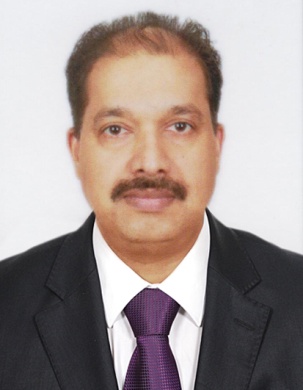 SASINDRAN SASINDRAN.369649@2freemail.com Objective:Seekinga suitable position in Finance /Accounts / Administration / Auditing or Logistics with a well-known and reputed organization, where I can utilize my wide experience and skills.PROFILE IN BRIEF30 years’ experience in UAE  / Bahrain / India (Bombay)-in Accounts / Finance & Administration.(With Food Stuff–Events Mgt& Catering/Contracting–MEP/Interior Fit-out & Turnkey/Hospitality–Hotels/Trading Business)Well experienced:In all works related toAccounts/Inventory Management/Finance & Administration. : In Manual and Computerized Accounting, Product/Project Costing/finalizationand     Keeping financials ready forAuditing/Interacting with Auditors/Forecasting/          Budgeting–Analyzing with actuals.Preparing Policies and procedures.: In MS Office and accounting packages-Unix Operating System/Orison/  HRSoftware/Focus/Peachtree/Tally/ACE – Oracle based customized accounting packages.Also installing Accounting, HR, Payroll &Cheque Printing software packages.                                : In Product costing - Pricing, Receivables, Payables, Aging Analysis and all financials.                                : In Office Administration and MIS.  Also dealing with Eppco / Etisalat / Dewa / etc.                                : In Arranging Business/Auto Loans, Export / Import LCs, Cheques and Invoice discounting&O/D facilities.Maintaining excellent Cash-flow and Fund Flow Management.                                : Fluent in English Language and expert in self-Correspondence.                                : In WPS and Banking–including arranging Bank Guaranteesand Bonds.: In dealing with insurance companies for Motor/Medical/WC/All-Risk/Money Policies, etc.	    : In managing subordinates and coordinating with PRO on Labor/Economic Depts.etcQUALIFICATIONSM. Com.    	Kerala University      	 India   	2 Years  	1986 – 1988 B. Com.   	Calicut University       	 India    3 Years  	1983 – 1985    ( Attested Certificate )PDC (+2)             Calicut University       	 India    2 Years  	1981 – 1983MS Office / Accounting Packages / English Typewriting – 40WPM / Languages: English – Hindi –Tamil – Malayalam. Nature:  An optimist always tries to keep a positive frame of mind and a team leaderPERSONAL DETAILSNationality: Indian, Male/Marital Status: Married/Children: Two/Date of Birth: 30/05/1964Driving License:LMV – Valid / Visa Status: Employment Visa – Transferrable. Availability: Immediate.Page – 2/2EMPLOYMENT AND NATURE OF JOBS DONEUAE – 20 Years2016Nov –Till Date         : With RINGS FOODSTUFF LLCNature of Business: Event Management&Catering Services                               As Accounts & Finance Manager2010 – 2016 	: With STALLION SERVICES LLC - DUBAINature of Business: MEPSub-contracting works&Facility Management ServicesAs Accounts &Finance Manager.2007 – 2010       : With CRYSTAL CUBE TECH CONTRACTING LLC - SHARJAHNature of Business: Interior Fit-out worksAs Chief Accountant2004 – 2007       : With HYSSNA INTERNATIONAL LLC - DUBAINature of Business: MEP and Interior Fit-out & Turnkey ProjectsAs Chief Accountant1997 – 2004       : With SHARJAH NATIONAL HOTELS - SHARJAHNature of Business: 5 Star Hotel Group (with 4 Hotels)As Cost Accountant BAHRAIN – 9 Years1988 – 1997       : With UNITED COMMERCIAL AGENCIES WLLA Multi-Divisional Trading Group in BahrainAs Accountant.INDIA -1 Year1985 – 1986       : With COMPUTRADE SERVICES PRIVATE LIMITED - MUMBAIShare Broker – as commission agent for Issuing, Registering and                           Transferring Shares and Debentures for the Principal Company.As Accounts Assistant.